http://www.allancompany.com/education.htm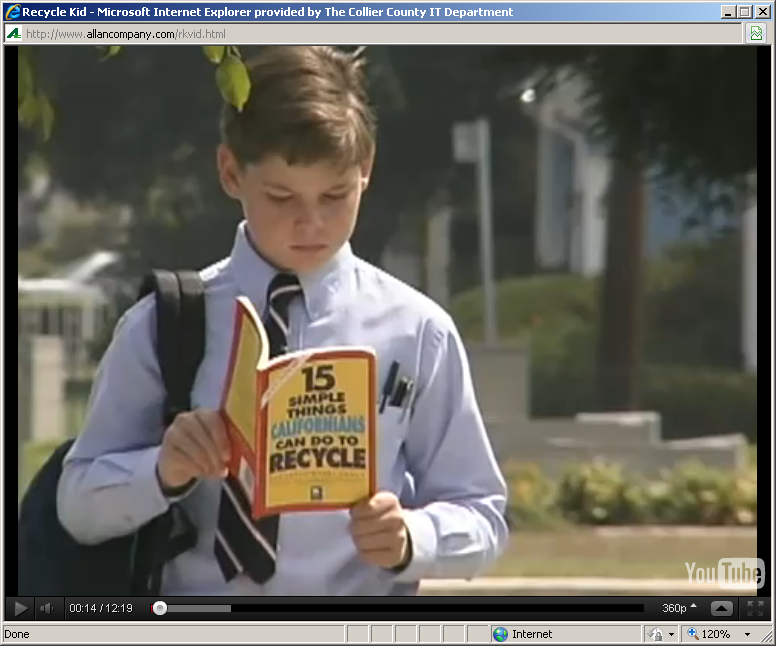 